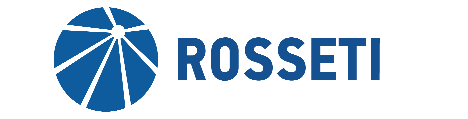 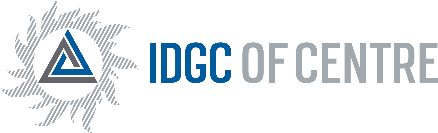 MINUTESof meeting of the Grid Connection Committee under the Board of Directors of IDGC of Centre, PJSC (in the form of absent voting)«15» August 2016                                       Moscow                                            No. 09/16Form of the meeting: absent voting.Total number of members of the Grid Connection Committee under the Board of Directors of IDGC of Centre, PJSC: 6 persons.Participants of the voting: A.V. Shevchuk, E.V. Kabanova, A.Y. Korneev, I.B. Masaleva, I.G. Polovnev.Members who did not provide questionnaires: S.N. Sharapov.The quorum is present.Date of drawing up the minutes: 15.08.2016.AGENDA:On preliminary consideration of the report of General Director of the Company «On the current situation in the Company’s activity with new connections of customers to the grid in 1H 2016».Item 1. On preliminary consideration of the report of General Director of the Company «On the current situation in the Company’s activity with new connections of customers to the grid in 1H 2016».Decision:To recommend to the Board of Directors of the Company to take into consideration the report of General Director of the Company «On the current situation in the Company’s activity with new connections of customers to the grid in 1H 2016» in accordance with Appendix # 1 to this decision of the Grid Connection Committee.Voting results:Alexander Viktorovich Shevchuk	- «FOR»Evgeniya Valeryevna Kabanova	- «FOR»Alexander Yurievich Korneev	- «FOR»Irina Borisovna Masaleva		- «FOR»Igor Georgiyevich Polovnev		- «FOR»Total:Decision is taken.Appendix: The report of General Director of the Company «On the current situation in the Company’s activity with new connections of customers to the grid in 1H 2016» (Appendix # 1).Chairperson of the Grid Connection Committee                                                                                              A.V. ShevchukSecretary of the Grid Connection Committee 	                                                         S.V. Lapinskaya«FOR»-  «5»«AGAINST»-  «0»«ABSTAINED»-  «0»